AD:                                  SOYAD:                                SINIF:                          NO:          **Düzgün yazalım ve işaretleyelim.1.  Bir ülkede veya bölgede yaşayan halkın kültür ürünlerini, sözlü edebiyatını, geleneklerini, törelerini, inançlarını, mutfağını, müziğini, oyunlarını inceleyerek bunların birbirleriyle ilişkilerini belirten, bunların değişim ve etkileşimini araştıran bilim dalıdır.Yukarıda tanımı verilen bilim aşağıdakilerden hangisidir?A) Antropoloji	B) Biyoloji           C) Tarih		D) Halk Bilimi2.Aşağıdakilerden hangisi halk kültürünün sözlü kaynaklarından biri değildir?A) Fıkra                B) Mani  C) Ninni               D) Gazeteler3.  Bir toplumun tarihsel süreç içinde ürettiği ve kuşaktan kuşağa aktardığı her türlü maddi ve manevi özelliklerin bütününe ne ad verilir?A) Müzik         	B) El Sanatları           C) Kültür 		D) İnanç4.  “Şu köşe yaz köşesi, şu köşe kış köşesi, ortada su şişesi”     Yukarıdaki eser hangi halk kültürünün eseridir?A) Bilmece               	B) AtasözüC) Tekerleme          	D) Masal5. “Kutu kutu pense, Elmamı yerse, Arkadaşım Mehmet, arkasını dönse…”  diyen çocuklar ne yapmaktadır?A) Oyun oynamaktadır.                B) Fıkra anlatmaktadır.C) Ninni söylemektedir.                    D) Masal anlatmaktadır.6. Aşağıdakilerden hangisi bir tekerlemedir?A) Kısmeti çıkmakB) Dost acı söyler.C) Dal sarkar kartal kalkar, kartal kalkar dal sarkar.D) Sakla samanı gelir zamanı7.Aşağıdakilerden hangisi Bayram ve Kutlamaların Sosyal-Kültürel görevlerinden değildir?A) Toplumu geçmişi ile ilişkilendirir.                  B) Turizmin canlanmasını sağlar.C) Yardımlaşma ve dayanışmayı sağlar.       D) Birliktelik duygusunu pekiştirir.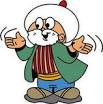 8. Yukarıda anlatılan edebi eser türü aşağıdakilerden hangisidir?A) Roman             B) ManiC) Masal               D) Hikâye 9. Aşağıdakilerden hangisi Türk Masallarından birisidir?A) Samed Behrengi’den Masallar  B) Andersen Masalları C) La Fontaine’den MasallarD) Keloğlan Masalları Çocuğun uyumasının sağlanması ya da ağlamasının durması için, sade bir dille ve hece ölçüsüne göre ezgili olarak söylenen ezgili şiirlerdir.*Söyleyeni belli olmayan bu ürünler dörtlüklerden ve nakarat bölümlerinden oluşur.10. Yukarıda bahsedilen kültür ürünü hangisidir?A) Ninniler                 B) Efsaneler        C) Atasözleri              D) Deyimler 11. Aşağıdakilerden hangisi halk inanışlarının toplum yaşantısına yansıyan örneklerinden biri değildir?A) Evlerin duvarlarına nazarlık, nal vb. asılmasıB) Dilek ağaçlarına ip bağlanmasıC) Bebeklerin düşen göbeklerinin cami avlusu vb. yerlere gömülmesiD) Doğum günlerinde hediye alınması*Çarşıdan aldım bir tane, eve geldim bin tane.             *Bilgi verir herkese, en güzel dosttur bize.*Deniz üstünde, yufka açar.12- Yukarıda verilen cümleler aşağıdakilerden hangisine örnektir?A) Efsaneler               B) Bilmece         C) Atasözleri              D) Türkü13. Aşağıdakilerden hangisi bir atasözü değildir?A) Kadir kıymet bilmekB) Bir elin nesi var, iki elin sesi var.C) Damlaya damlaya göl olur.D) Ak akçe kara gün içindir.14. Aşağıdakilerden hangisi bir tekerlemedir?A) At ölür meydan kalır, yiğit ölür şan kalır.	B) İş bilenin, kılıç kuşananın.C) Dal sarkar kartal kalkar, kartal kalkar dal sarkar. D) El elin eşeğini türkü çağırarak arar.15 “Düğüne gider, zurna beğenmez; hamama gider, kurna beğenmez.” Atasözümüzün anlamı aşağıdakilerden hangisidir?a) Hiçbir şeyden memnun kalmaz, her şeyde bir kusur bulur.b) Fırsat elden gitti; artık yapılacak bir şey kalmadı.c) Bir yere çağrılmadan giden kimse, ağırlanmasını beklememelidir.d) Uzun yolda insan birbirini daha yakından tanıma fırsatı bulur.16.Aşağıdakilerden hangisi geleneksel el sanatlarımızdan biri değildir?a) Ebru		b) Bakırcılık		c) Çinicilik		d) Fotoğrafçılık17. Türk mutfağı damak tadı ve yemek çeşitliliği ile dünyanın en zengin mutfaklarından biridir. Aşağıdaki yemeklerden hangisi zengin Türk mutfağının bir ürünü değildir?a) Adana kebabı	b) Pizzac) Mantı		d) Bulgur pilavı18. Çarşambayı sel aldı      Bir yar sevdim el aldı aman aman      Keşke sevmez olaydım       Elim koynumda kaldı aman amanYukarıdaki türküde hangi duygu vurgulanmıştır?a) Sevgi		b) Kahramanlık	c) Vatanseverlik	d) Gurur19.Aşağıdaki kültür öğelerimizden hangisi fıkralarıyla(nükte) meşhurdur?a) Mevlana		b)Yunus Emrec)Nasreddin Hoca      d)Aşık Veysel20. Aşağıdaki atasözlerinden hangisi çalışkanlık ile ilgilidir?a) Rüzgâr eken fırtına biçer.			b) Sakla samanı, gelir zamanı.c) Dost kara günde belli olur.			d) İşleyen demir pas tutmaz.21. Aşağıdakilerden hangisi gelenek ve göreneklerin toplumsal yaşama sağladığı yararlardan biri değildir?A) Yardımlaşma ve dayanışmayı sağlar.B) Toplumsal barışı sağlar.C) Aile ve akrabalık ilişkilerini güçlendirir.D) Toplumda sınıf ayrımına neden olur.22-	Kınayı getir anamParmağın batır anamBu gece misafiremYanında yatır anamGibi sözler ne zaman söylenir?A) Misafir geldiğinde 	B) Kına gecesindeC) Bir bebek doğduğunda D) Yolculuk esnasında23- Halk inanışı, halkın doğaüstü ya da doğa dışı dünyaya ilişkin şeyleri gerçekmiş ya da doğruymuşçasına kabul etmesidir. Buna göre aşağıdakilerden hangisi halk inanışı değildir?A) Yolcu giderken arkasından su dökülmesiB) Gelinin ayakkabısının altına bekâr kızların adının yazılmasıC) Gelinin başından aşağı kuru yemiş, şeker, buğday, darı saçılmasıD) Ölen kişinin arkasından cenaze töreni yapılması.B) Doğru/ Yanlış1- (    )Halay, zeybek, horon ülkemizde sergilenenhalk oyunları örnekleridir.2- (    )Türküler, maniler, destanlar, tekerlemeler, atasözleri, deyimler, ninniler halk kültürünün bir parçasıdır.3- (    ) Noel kutlaması Türk kültürüne ait bir kutlamadır.4- (    ) Halk kültürüne ait masallar, ninniler, türküler, gelenek ve görenekler; kitaplar yazılarak, yaşlı insanlarla görüşmeler yapılarak ve belgesel filmler çekilerek koruma altına alınmalı ve gelecek nesillere aktarılmalıdır.NOT: Test kısmı 4 puan, Doğru/Yanlış kısmı 2 puandır.